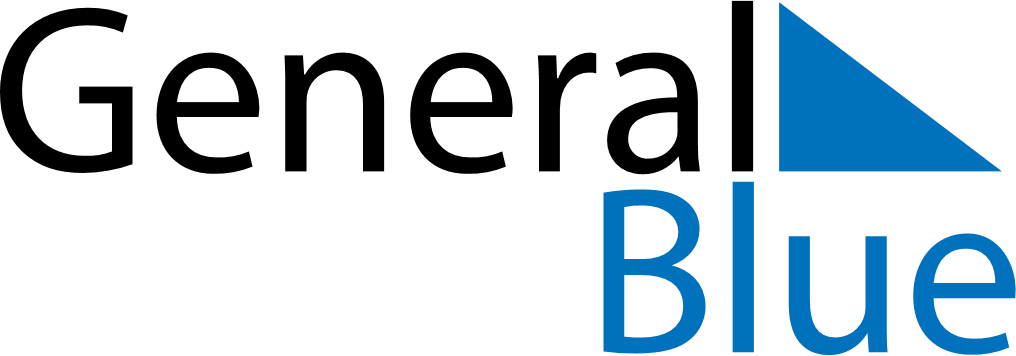 November 2029November 2029November 2029RussiaRussiaMondayTuesdayWednesdayThursdayFridaySaturdaySunday1234Unity Day56789101112131415161718192021222324252627282930